Earth Resources RegulatorAnnual Statistical Report FY 2022-23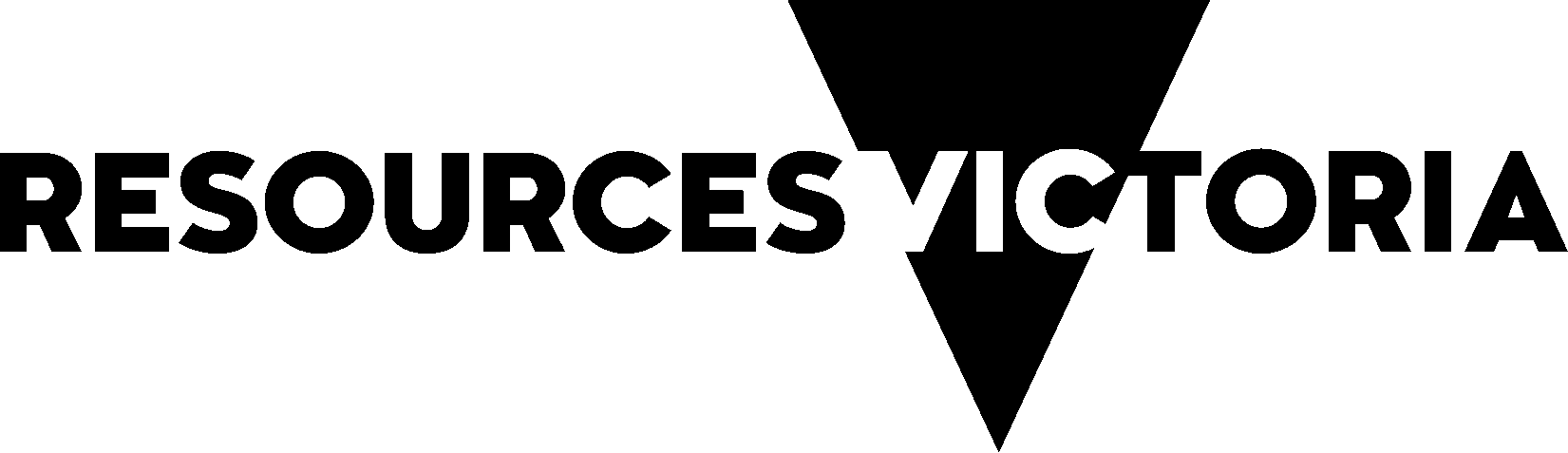 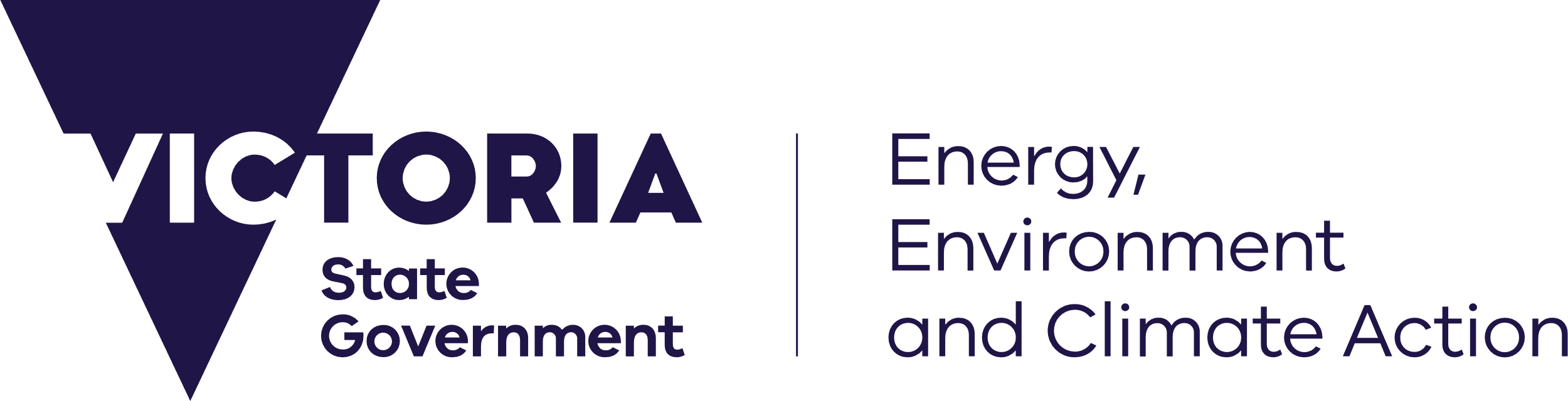 Acknowledgement of Traditional OwnersWe acknowledge and respect Victorian Traditional Owners as the original custodians of Victoria’s land and waters, their unique ability to care for Country and deep spiritual connection to it.We honour Elders past and present whose knowledge and wisdom 
has ensured the continuation of culture and traditional practices.DEECA is committed to genuinely partnering with Victorian Traditional Owners and Victoria’s Aboriginal community to progress their aspirations© The State of Victoria Department of Energy, Environment and Climate Action 2023.DisclaimerThis publication may be of assistance to you but the State of Victoria and its employees do not guarantee that the publication is without flaw of any kind or is wholly appropriate for your particular purposes and therefore disclaims all liability for any error, loss or other consequence which may arise from you relying on any information in this publication.Historical data in the report has been updated to reflect amendments to annual returns by tenement holders and annual returns received after the publication of the previous year’s report. The current annual statistical report may be updated in future to accommodate annual returns received after this publication.AccessibilityAccessible Word format at https://resources.vic.gov.au/legislation-and-regulations/regulator-performance-reporting/annual-statistical-reports 1 IntroductionThe Earth Resources Regulator, under Resources Victoria within the Department of Energy, Environment and Climate Action (DEECA), is responsible for the regulation of minerals, extractive industries (quarries), petroleum, geothermal and carbon storage activities in Victoria and offshore Victorian waters, and for offshore pipelines in Victorian waters¹. We are committed to being an effective and transparent regulator. The Earth Resources Regulator’s role includes:granting rights to access resources assessing works and setting controls for the extraction of resources assessing site rehabilitation liabilities and setting bonds conducting compliance operations to ensure that authority holders fulfil their regulatory obligations engaging with communities and stakeholders collecting regulatory fees and royaltiesThe Earth Resources Regulator administers the following Acts:Mineral Resources (Sustainable Development) Act 1990 (MRSDA): mineral exploration and mining, and quarrying extractive resourcesPetroleum Act 1998: petroleum exploration and development onshoreOffshore Petroleum and Greenhouse Gas Storage Act 2010 (OPGGSA): petroleum exploration and development, greenhouse gas storage and pipelines in Victorian offshore watersGeothermal Energy Resources Act 2005: geothermal energy exploration and developmentGreenhouse Gas Geological Sequestration Act 2008: greenhouse gas storage onshoreExtractive Industries (Lysterfield) Act 1986Nuclear Activities (Prohibitions) Act 1983Underseas Mineral Resources Act 1963Mines (Aluminium Agreement) Act 1961__________1.1 Key observations and statisticsThe Earth Resources Regulator 2022-23 Statistical Report presents a compilation of data as reported by tenement holders to the Earth Resources Regulator. All production and expenditure figures are certified by tenement holders. We are working to validate stone resources estimate data and exploring how to capture this information when work plans are varied. We will inform industry how and when this is available.  The industry data in the report is derived from approximately 97 per cent of minerals and 95 per cent of extractive industries annual returns. Detailed breakdowns of annual returns submission rates are shown in Table 7.2.1.Extractive industries operationsStone production increased 0.5 per cent from 71.91 million tonnes to 72.30 million tonnes (Table 2.1.1).Value of sales increased 14.4 per cent from $1,186.05 million to $1,357.14 million (Table 2.1.1).Reserves data publication expected early 2024 pending data quality assurance.Minerals exploration and mining operationsMineral exploration expenditure decreased 28.9 per cent from $229.9 million to $163.4 million (Table 3.1.1).Mining expenditure increased 17.8 per cent from $802.9 million to $945.9 million (Table 3.1.1).Gold production decreased 21.6 per cent from 627,016 ounces to 491,425 ounces (Table 3.2.1).Licence applications granted increased by 28.9 per cent from 83 to 107 (Table 3.3.3).Licence renewals increased by 450.0 per cent from 12 to 66 (Table 3.3.4).Petroleum (gas)Gas production decreased 6.1 per cent from 9.50 petajoules to 8.92 petajoules of energy (Table 4.1.1).Rehabilitation bondsTotal value of rehabilitation bonds held under the MRSDA was approximately $828.8 million (Table 5.1.1).Total value of rehabilitation bonds held under the Petroleum / Geothermal Act was approximately $26 million (5.1.2)Total number of bonds reviews conducted was 91 (Table 5.2.1).Royalties and regulatory feesRoyalties payable decreased 20.8 per cent from $143.0 million to $131.9 million (Table 5.1.1).Gold royalties accounted for 25.7 per cent of total royalties payable ($33.9 out of $131.9 million) (Table 5.1.1).Revenue from regulatory fees was $6.8 million (Table 5.2.1).2 ExtractivesQuarries predominantly produce hard rock, clay, sand and gravel, which are mostly used for constructing houses, public infrastructure and private sector developments.2.1 Extractive industries productionAs at 30 June 2023, there were 832 quarries holding current extractive industries work authorities under the MRSDA. As at 31 October 2023, a total of 471 quarries reported production in financial year 2022-23. The production volume increased from 71.91 million tonnes to 72.3 million tonnes and the value of sales increased from $1,186.05 million to $1,357.14 million. Table 2.1.1: Production and value of sales by financial year.Note: Some historical data has been adjusted to accommodate amendments to annual returns by tenement holders and annual returns received after the publication of the previous year’s report.Figure 2.1.1: Production and value of sales by financial year.Table 2.1.2: Extractive industries production and value of sales by product type over five financial years.Table 2.1.3: Extractive industries production and value of sales by rock type over five financial years.Note: Some historical data has been adjusted to accommodate amendments to annual returns by tenement holders and annual returns received after the publication of the previous year’s report.*Sedimentary (usually rippable rocks, including sandstone, shale, siltstone, chert, mudstone, claystone).2.2 Extractive industries work authoritiesTable 2.2.1: Extractive industries work authorities granted by financial year.*Resource estimate: The total estimated resource available for extraction from the granted work authorities. The data was provided by tenement holders. Resource estimate data is not available prior to FY 2021-22.Table 2.2.2: Extractive industries work authority variations by financial year.Figure 2.2.2: Extractive industries work authority variations by financial year.2.3 Extractive industries work plans, codes of practice and administrative updates by notificationWork plans and codes of practice applications submitted and approved by financial year:An initial work plan is the primary document describing the permitted activities to be undertaken on a work authority. A work plan variation is submitted by a licence holder when they want to change the scope of work in an existing work plan. Code of practice (eligible to operate under the Code of Practice for Small Quarries).Table 2.3.1: Extractive industries work plans, work plan variations and codes of practice applications submitted.Table 2.3.2: Extractive industries work plans, work plan variations and codes of practice applications approved.Table 2.3.3: Extractive industries work plans, work plan variations and codes of practice applications withdrawn/refused.Statutory endorsement indicates that the Earth Resources Regulator has assessed and endorsed the work plan or work plan variation as having met the requirements under the MRSDA. Table 2.3.4: Extractive industries work plans and work plan variations statutory endorsements.Administrative updates by notification are minor changes to the existing work plan with no significant increase in risk arising from the new or changing work. Administrative updates do not require statutory endorsement (no further planning permission required). The administrative updates by notification process was introduced towards the end of 
FY 2017-18.Table 2.3.5: Extractive industries administrative updates by notifications received and acknowledged.3 Minerals3.1 Mineral exploration and mining expenditureTable 3.1.1: Expenditure on mineral exploration and mining development ($ million).Source: Figures collated from annual activity reports required under the MRSDA and by the Australian Bureau of Statistics (https://www.abs.gov.au/statistics/industry/mining/mineral-and-petroleum-exploration-australia/latest-release#data-download). 1 The Australian Bureau of Statistics (ABS) reports quarterly on private mineral exploration expenditure for all Australian states and the Northern Territory. Victorian mineral exploration and mining expenditure is also reported in accordance with MRSDA requirements. The ABS exploration expenditure statistics can vary significantly from expenditure reported under the MRSDA. The difference between these two exploration expenditure data sets is mainly due to the difference in methodologies for data collection and the inclusion of the exploration expenditure on mining licences in the MRSDA figure. The ABS statistics are a valid basis for comparison of Victorian expenditure with other states and territories. However, the MRSDA figures provide greater detail.2  The mineral exploration expenditure figures for exploration and retention licences and any specified exploration expenditure on mining and prospecting licences.3  The mineral mining expenditure figure covers all expenditure on mining and prospecting licences (including capital and operating expenses), less any specified exploration expenditure on mining and prospecting licences.Figure 3.1.1: Expenditure on mineral exploration and mining. Exploration expenditure is allocated to the primary nominated mineral commodity on the licence in accordance with the MRSDA.Table 3.1.2: Mineral exploration expenditure by commodity and financial year ($ million).*Other includes cases where there is more than one primary mineral. Figure 3.1.2: Mineral exploration expenditure by commodity and financial year ($ million). Table 3.1.3: Mineral exploration expenditure by licence type and financial year ($ million).Figure 3.1.3: Mineral exploration expenditure by licence type and financial year ($ million). Mining expenditure is allocated to the primary nominated mineral commodity on the licence in accordance with the MRSDA.Table 3.1.4: Mining expenditure by commodity and financial year ($ million).*Other includes cases where there is more than one primary mineral.Figure 3.1.4: Mining expenditure by commodity and financial year ($ million). Table 3.1.5: Mining expenditure by licence types and financial year ($ million).Figure 3.1.5: Mining expenditure for mining licences by financial year ($ million). Figure 3.1.6: Mining expenditure for prospecting licences by financial year ($ million).3.2 Mineral production Table 3.2.1: Mineral production by financial year.*Gold and silver reported in troy ounces.Note: Some historical data has been adjusted to accommodate amendments to annual returns by tenement holders and annual returns received after the publication of the previous year’s report.Table 3.2.2: Mineral production value by financial year ($ million).¹ Mineral sands (zircon, rutile, ilmenite).² Industrial minerals (feldspar, gypsum, kaolin and fine clay). ³ No unit value is assigned to coal for the purposes of determining its production value. Coal is almost entirely used for electricity production and is largely an internal transfer within mining/generation entities. As such, there is no available market price for coal. ⁴ Others (includes peat, quartz and tailings,).Note: Some historical data has been adjusted to accommodate amendments to annual returns by tenement holders and annual returns received since last publication of this report. Figure 3.2.1: Gold production (ounces) by financial year).3.3 Mineral tenementsTable 3.3.1: Number of current licences at the end of each financial year.Figure 3.3.1 Number of current licences at the end of each financial year. Table 3.3.2: Number of licence applications submitted by financial year.Figure 3.3.2: Number of licence applications submitted by financial year.Table 3.3.3 Licence applications granted by financial year.Figure 3.3.3: Number of licence applications granted by financial yearTable 3.3.4: Licences renewed by financial year.Figure 3.3.4: Number of licence applications renewed by financial year. Table 3.3.5: Licence variations submitted by financial year.Figure 3.3.5: Number of licence variations submitted by financial year.Table 3.3.6: Licence variations completed by financial year.Figure 3.3.6: Number of licence variations completed by financial year.3.4 Mineral work plans, codes of practice and administrative updates by notificationWork plans and codes of practices submitted and approved by financial year:An initial work plan is the primary document describing the permitted activities to be undertaken on a licence. A work plan variation is submitted by a licence holder when they want to change the scope of work in an existing work plan. Code of practice (eligible to operate under the Code of Practice for low impact exploration or low risk mines).Table 3.4.1: Mineral work plans and work plan variations and codes of practice applications submitted.Table 3.4.2: Mineral work plans, work plan variations and codes of practice applications approved.Table 3.4.3: Mineral work plans, work plan variations and codes of practice applications withdrawn/refused.Statutory endorsement indicates that the Earth Resources Regulator has assessed and endorsed the work plan or work plan variation as having met the requirements under the MRSDA. Table 3.4.4: Mineral work plans and work plan variations statutory endorsements.Administrative updates by notification are minor changes to the existing work plan with no significant increase in risk arising from the new or changing work. Administrative updates do not require statutory endorsement (no further planning permission required). The administrative updates by notification process was introduced at the end of FY 2017-18.Table 3.4.5: Mineral administrative updates by notifications received and acknowledged.4 Petroleum, geothermal, offshore pipelines and greenhouse gasExploration within Victoria’s jurisdiction for petroleum occurred in the offshore parts of the Otway, Gippsland geological basins and onshore. Production activity occurred in the Otway Basin.Offshore activities occur within three nautical miles of the coast, according to Victorian legislation. Waters further than three nautical miles are covered by Commonwealth legislation and reported separately by Commonwealth Government agencies.Hydraulic fracturing is banned under Victorian legislation.4.1 Gas production and storageGas production located offshore within Victoria’s three nautical mile zone.Table 4.1.1: Gas ex-wellhead production figures by financial year.*MMscf = million standard cubic feet. ^Convert Gas MMscf to petajoules using online sales gas converter: https://www.convert-me.com/en/convert/energy/mscfgas.html.Table 4.1.2: Underground gas storage by financial year.**MMscf = million standard cubic feet. ^Convert Gas MMscf to petajoules using online sales gas converter: https://www.convert-me.com/en/convert/energy/mscfgas.html.4.2 DrillingExploration, appraisal and production wellsTable 4.2.1: Number of wells drilled in Victoria by financial year.4.3 Petroleum, offshore pipelines, geothermal and greenhouse gas licencesTable 4.3.1: Overview of onshore petroleum tenements as at 30 June 2023.Table 4.3.2: Overview of offshore (Victorian waters) petroleum tenements as at 30 June 2023.Table 4.3.3 Offshore pipeline licences as at 30 June 2023.Table 4.3.4: Geothermal exploration permits as at 30 June 2023.Table 4.3.5: Offshore greenhouse gas assessment permits as at 30 June 2023.Table 4.3.6: Non-MRSDA licence variations submitted by financial year.Table 4.3.7: Non-MRSDA licence variations completed by financial year.5 Rehabilitation bonds 5.1 Bonds heldThe total monetary value of the rehabilitation bonds held by the State under the MRSDA in 2022-23 was $828.8 million as at 30 June 2023. Under the Petroleum / Geothermal Act, the value held in bonds is $26.0 million as at 30 June 2023. Up-to-date bonds held by the State are published on the Earth Resources Regulator website: https://resources.vic.gov.au/community-and-land-use/rehabilitation.Table 5.1.1: Value of rehabilitation bonds by MRSDA tenement type and by financial year ($ million).Figure 5.1.1: Extractive industries and mining rehabilitation bonds held at the end of financial year ($ million). Figure 5.1.2: Exploration, prospecting and retention licence rehabilitation bonds held at the end of financial year ($ million). Table 5.1.2: Value of rehabilitation bonds by Petroleum / Geothermal Act tenement type ($ million).5.2 Bond reviewsTable 5.2.1: Rehabilitation bond reviews by financial year.The bond review numbers differ slightly from previous reports due to the undertaking of a data cleansing and re-alignment exercise for historical bond review records.Figure 5.2.1: Outcome of bond reviews by financial year.6 Revenue 6.1 Royalties payableTable 6.1.1 Royalties payable by financial year ($ million).*From 1 January 2020, gold produced under a mining licence in Victoria is subject to a royalty. The royalty only applies to gold produced in a financial year in excess of 2,500 ounces.Figure 6.1.1: Royalties payable by financial year ($ million). 6.2 Regulatory feesTable 6.2.1: Regulatory fees by financial year ($ million).Figure 6.2.1: Regulatory fees by financial year ($ million). 7 Compliance7.1 Compliance activitiesThe Earth Resources Regulator undertakes a compliance program to ensure that authority holders comply with their obligations. Monitoring, compliance and enforcement activities under the MRSDA are summarised in the table below. Table 7.1.1: Compliance activities by financial year.^Inspections include site closures and site visits.*MRSDA s110 and s110a Notices issued.Figure 7.1.1: Compliance activities by financial year over seven financial years7.2 Industry annual returns submission rateTenement holders are obliged to submit an annual report on their activities by the due date even if no work has been undertaken in the financial year. The information submitted is used to monitor industry activities, specify regulatory fees and royalties, and inform management of Victoria's earth resources sector by understanding the state of the industry and aiding further investment and jobs.Table 7.2.1: MRSDA tenements FY 2022-23 annual report submission rate as at 31 October 2023.*Due dates: extractive industries 31 July 2023; mining and prospecting 28 July 2023; exploration and retention dates varied during the year. (Note: annual returns submitted includes regulator approved extensions.)Annual returns submitted by tenement type2016-172017-182018-192019-202020-212021-222022-23Current quarries at EOFY888881873860848847832Quarries recorded production549557547531496480471Production (million tonnes)58.1761.3763.0464.7167.2371.9172.29Value of sales ($ million)$855.39$990.91$1,024.81$1,075.47$1,119.10$1,186.05$1,357.14Product groupProduct type groups2018-19 Production (million tonnes)2018-19 Value of sales
($ million)2019-20 Production (million tonnes)2019-20 Production (million tonnes)2020-21Production (million tonnes)2020-21Value of sales
($ million)2021-22Production (million tonnes)2021-22Value of sales
($ million)2022-23Production (million tonnes)2022-23Value of sales
($ million)Clay productsBrick0.94$2.710.93$2.590.91$2.541.08$2.181.03$3.81Clay productsStoneware pottery0.004$0.050.001$0.020.001$0.010.001$0.020.001$0.02Clay productsTile/pipe0.00$0.000.00$0.000.00$0.000.00$0.000.00$0.00Total clay products0.94$2.750.93$2.600.91$2.551.08$2.201.03$3.83Limestone productsAgriculture0.62$16.250.62$17.460.86$24.290.76$21.330.31$10.05Limestone productsCement0.04$0.890.06$1.030.07$1.250.03$0.810.08$1.92Limestone productsLime0.07$1.280.09$1.630.20$3.300.55$9.960.75$18.12Total limestone products0.73$18.420.77$20.121.14$28.841.34$32.101.14$30.08MiscellaneousDimension stone0.0005$0.120.01$0.290.24$1.110.08$1.730.03$0.99MiscellaneousSoil0.05$0.590.03$0.110.15$1.060.19$1.160.07$0.94MiscellaneousUnspecified3.00$32.794.77$72.066.57$105.500.22$4.020.00$1.65Total miscellaneous3.05$33.514.81$72.466.96$107.670.49$6.900.09$3.58Multi-size productsFill3.79$38.384.87$46.474.36$43.816.93$62.757.27$77.99Multi-size productsRoad base7.62$122.335.49$91.164.36$80.657.23$140.597.17$174.66Multi-size productsRoad sub-base12.91$160.5213.12$175.5512.23$168.5718.28$249.7217.62$294.99Total multi-size products24.31$321.2223.47$313.1820.95$293.0332.45$453.0632.05$547.63Sand productsConcrete sand9.25$151.738.76$153.849.67$151.7211.79$173.599.18$179.31Sand productsFine sand1.61$19.333.01$43.492.32$35.781.85$29.882.94$60.97Sand productsFoundry sand0.86$19.110.002$0.100.57$13.350.08$7.250.07$3.87Sand productsIndustrial filters0.02$0.200.00$0.000.05$0.820.05$3.180.06$4.98Total sand products11.74$190.3711.77$197.4212.61$201.6713.77$213.9012.25$249.12Single-size productsAggregate21.36$427.6222.90$467.9424.55$483.8022.59$475.6225.60$519.15Single-size productsArmour0.918$30.900.063$1.760.114$1.530.180$2.270.129$3.75Total single-size products 22.28$458.5322.97$469.6924.66$485.3322.77$477.8925.73$522.89Financial year total63.04$1,024.8164.71$1,075.4767.23$1,119.1071.91$1,186.0572.29$1,357.14Rock groupRock type groups2018-19 Production (million tonnes)2018-19 Value of sales
($ million)2019-20 Production (million tonnes)2019-20 Production 
(million 
tonnes)2020-21 Production (million tonnes)2020-21 Value of sales
($ million)2021-22 Production (million tonnes)2021-22 Value of sales
($ million)2022-23 Production (million tonnes)2022-23 Value of 
sales
($ million)Hard rockBasalt new21.73$352.3121.50$362.9222.76$385.1524.45$402.7023.68$489.29Hard rockBasalt old3.85$84.174.38$80.312.86$60.224.01$83.093.86$90.04Hard rockDolerite0.001$0.010.00$0.000.35$6.680.00$0.000.00$0.00Hard rockGneiss0.01$0.000.08$1.920.004$0.000.001$0.000.01$0.00Hard rockGranite5.35$117.657.06$138.837.38$138.806.70$134.9711.63$153.06Hard rockHornfels5.22$86.875.27$89.605.58$114.437.30$141.516.65$158.55Hard rockQuartzite0.03$0.750.01$0.600.04$1.060.08$1.510.11$1.62Hard rockRhyodacite1.52$33.521.54$35.531.73$39.992.16$51.312.17$54.68Hard rockSchist0.48$9.310.43$8.320.19$4.540.43$9.960.27$5.72Hard rockSlate0.04$1.170.04$1.360.23$1.460.07$1.200.07$1.25Hard rockTrachyte0.03$0.700.03$0.510.02$0.540.03$0.640.04$0.86Total hard rock38.27$686.4640.34$719.9041.16$752.8745.23$826.8948.50$955.07Soft rockClay and clay shale1.20$3.491.49$5.361.33$3.352.75$4.381.62$4.86Soft rockLimestone1.99$29.081.97$31.322.28$38.522.36$41.682.03$38.86Soft rockSand and gravel16.70$248.9615.75$257.7017.33$263.4217.03$253.3115.75$290.29Soft rockScoria0.76$12.970.94$15.411.12$18.780.96$18.481.17$23.15Soft rockSedimentary*3.76$39.753.61$40.263.68$38.592.88$35.522.68$39.18Soft rockSoil0.05$0.620.06$0.110.15$1.080.19$1.160.07$0.94Soft rockTuff0.32$3.480.56$5.410.20$2.260.50$4.570.48$4.75Total soft rock24.77$338.3524.37$355.5726.07$366.0026.68$359.1123.79$402.03Financial year total63.04$1,024.8164.71$1,075.4767.23$1,118.8671.91$1,186.0072.29$1,357.102016-172017-182018-192019-202020-212021-222022-23Work authorities granted101311431510Resource estimate* (million tonnes)-----56.110.02016-172017-182018-192019-202020-212021-222022-23Work authority variations submitted50516252664742Work authority variations completed375952552441452016-172017-182018-192019-202020-212021-222022-23Initial work plan156107688Work plan variation2210112112139Code of practice2875532Total submitted392428332324192016-172017-182018-192019-202020-212021-222022-23Initial work plan41196554Work plan variation1296141458Code of practice0833130Total approved162818232013122016-172017-182018-192019-202020-212021-222022-23Initial work plan3474273Work plan variation0224462Code of practice2110051Total withdrawn/ refused5710861862016-172017-182018-192019-202020-212021-222022-23Initial work plan9749646Work plan variation55812769Total endorsed141212211310182016-172017-182018-192019-202020-212021-222022-23Received -31430122622Acknowledged-214171012122016-172017-182018-192019-202020-212021-222022-23Mineral exploration(ABS seasonally adjusted data )1$40.5$73.4$102.1$135.8$183.8$222.3$180.8Mineral exploration2$44.2$69.0$107.3$132.2$198.3$229.9$163.4Mineral mining3$749.1$654.6$734.5$837.1$831.7$802.9$945.9YearGoldMineral sandsCoalOther*Total2016-17$26.1$5.2$0.5$12.5$44.22017-18$44.3$8.2$0.5$16.1$69.02018-19$57.3$24.2$7.1$18.8$107.32019-20$81.8$23.7$6.0$20.7$132.22020-21$149.3$16.4$6.9$25.7$198.32021-22$142.2$34.5$14.4$38.8$229.92022-23$91.0$32.5$7.9$32.0$163.4YearExploration licenceMining 
licenceProspecting licenceRetention licenceTotal2016-17$17.0$24.5$0.1$2.7$44.22017-18$21.8$42.4$0.1$4.7$69.02018-19$43.1$41.4$0.1$22.7$107.32019-20$46.2$56.2$0.1$29.6$132.22020-21$45.7$97.2$0.1$55.3$198.32021-22$62.3$97.2$0.2$70.1$229.92022-23$56.3$50.3$0.1$56.6$163.4YearGoldMineral sandsCoalOther*Total2016-17$260.0$15.2$431.2$42.7$749.12017-18$238.2$12.6$359.1$44.8$654.62018-19$316.4$14.6$329.3$74.2$734.52019-20$422.5$12.4$362.2$40.0$837.12020-21$401.2$13.2$361.9$55.3$831.72021-22$427.8$15.6$303.7$55.8$802.92022-23$509.2$12.2$371.2$53.3$945.9YearMining licenceProspecting licenceTotal2016-17$748.4$0.6$749.12017-18$653.9$0.7$654.62018-19$733.7$0.8$734.52019-20$836.4$0.8$837.12020-21$830.3$1.4$831.72021-22$800.9$2.0$802.92022-23$944.5$1.4$945.9YearGold(ounces*)Silver(ounces*)Antimony(tonnes)Mineral sands1(tonnes)Industrial minerals2(tonnes)Coal3(tonnes)Others⁴ (tonnes)2016-17312,8354,1165,138164,353645,21756,095,4913,2082017-18364,29402,570100,286808,95045,061,5677,9982018-19567,5011,9312,0160588,13442,255,5706,0502019-20790,0547,4813,1410687,87840,372,2156,7412020-21722,2397,6893,5510852,72442,263,20913,8222021-22627,01641,4452,89601,016,98339,126,36819,1692022-23491,4258,3772,1440680,13538,596,21618,363YearGoldSilverAntimonyMineral sands1Industrial minerals2Coal3Others⁴Total2016-17$519.8$0.1$33.6$188.5$8.0N/A$0.1$750.22017-18$613.5$0.0$28.2$172.6$11.7N/A$0.2$827.02018-19$1,015.5$0.04$21.2$0.0$10.3N/A$0.0$1,093.72019-20$1,843.0$0.2$24.8$0.0$10.3N/A$0.2$1,924.52020-21$1,781.5$0.3$36.7$0.0$13.6N/A$0.3$1,878.22021-22$1,592.5$1.3$58.2$0.0$15.7N/A$0.8$1,669.72022-23$1,235.7$0.3$73.6$0.0$6.9N/A$0.7$1,343.1Licence type2016-172017-182018-192019-202020-212021-222022-23Exploration licence180200212217291357425Mining licence162156145141139131123Prospecting licence54595560665752Retention licence15202127303238Total411435433445526577638Licence type2016-172017-182018-192019-202020-212021-222022-23Exploration licence38726713811112650Mining licence1211131Prospecting licence18171471083Retention licence37614520Total60988816012713954Licence type2016-172017-182018-192019-202020-212021-222022-23Exploration licence21633625897794Mining licence0312002Prospecting licence11121414945Retention licence4716326Total3685524710183107Licence type2016-172017-182018-192019-202020-212021-222022-23Exploration licence1729191115655Mining licence15262294511Retention licence---1210Total32554121211266Licence type2016-172017-182018-192019-202020-212021-222022-23Exploration licence173124191211187171104Mining licence44486328172220Prospecting licence133148592Retention licence2679467Total232181275256213208133Licence type2016-172017-182018-192019-202020-212021-222022-23Exploration licence167147185145152121100Mining licence40555615132023Prospecting licence84137376Retention licence0574440Total2152112611711721521292016-172017-182018-192019-202020-212021-222022-23Initial work plan71411891310Work plan variation13161114346Code of practice74103461Total submitted273432251623172016-172017-182018-192019-202020-212021-222022-23Initial work plan34673101Work plan variation111147422Code of practice5325451Total approved9182219111742016-172017-182018-192019-202020-212021-222022-23Initial work plan42122124Work plan variation1724103Code of practice0000010Total withdrawn/refused593631372016-172017-182018-192019-202020-212021-222022-23Initial work plan1011200Work plan variation0143103Total endorsed11543032016-172017-182018-192019-202020-212021-222022-23Received-211107120Acknowledged-289770YearCondensate (barrels)Gas production (MMscf*)Gas production (petajoules^)CO2 production (tonnes)2016-17201,97219,59821.2634,9372017-18134,17813,11813.9133,6432018-19146,18614,52315.4032,2932019-2099,0949,0699.8331,0292020-21122,5697,5348.1727,1492021-22167,3538,7599.5027,0032022-23185,5198,2258.9216,230YearCondensate (barrels)Gas storage (MMscf**)Gas storage (petajoules^)Gas injection (MMscf)Gas injection (petajoules^)2015-161,96716,88118.319,97010.812016-175879,66810.4913,95215.132017-1846511,67012.3813,74514.912018-191,22013,10013.8912,51413.572019-2094415,95917.3112,23113.272020-2128316,14417.5110,20111.062021-2231112,47013.5216,21617.592022-2343614,99016.2621,19322.99YearOffshore (Vic) GippslandOffshore (Vic) OtwayOnshore GippslandOnshore 
OtwayTotal 
wells2015-16010012016-17000002017-18000002018-19000112019-20010012020-21010012021-22000112022-2300000Onshore petroleum licences and permitsNumberOnshore petroleum production licence11Onshore petroleum exploration permit9Onshore petroleum special drilling authorisation2Onshore petroleum retention lease1Total23Offshore petroleum licences and permitsNumberOffshore petroleum exploration permit5Offshore petroleum production licence2Offshore greenhouse gas assessment permit1Offshore petroleum access authority1Offshore petroleum retention lease1Total10Offshore pipeline licencesNumberOffshore pipeline licence14Geothermal energy permitsNumberGeothermal exploration permit1Greenhouse gas storage permitsNumberOffshore greenhouse gas assessment permit1Licence type2016-172017-182018-192019-202020-212021-222022-23Geothermal exploration permit1200000Offshore greenhouse gas assessment permit0011000Offshore petroleum access authority0022000Offshore petroleum exploration permit0262913Offshore petroleum production licence0022000Offshore petroleum retention lease1110001Offshore pipeline licence916531101Onshore petroleum exploration permit5309510135Onshore petroleum production licence016179000Onshore petroleum retention lease0401111Onshore petroleum special drilling authorisation0012200Total16714427232511Licence type2016-172017-182018-192019-202020-212021-222022-23Geothermal exploration permit0210000Offshore greenhouse gas assessment permit0001100Offshore petroleum access authority0013000Offshore petroleum exploration permit21231201Offshore petroleum production licence0013000Offshore petroleum retention lease0202000Offshore pipeline licence32236207Onshore petroleum exploration permit71517102214Onshore petroleum production licence09718810Onshore petroleum retention lease1401020Onshore petroleum special drilling authorisation0012200Total13553349272412YearExtractive industries($ million)Mining 
licences($ million)Exploration licences($ million)Prospecting licences($ million)Retention licences($ million)Total($ million)2016-17$91.7$380.5$2.0$0.2$0.1$474.52017-18$92.2$717.7$2.0$0.2$0.1$812.22018-19$91.9$717.7$2.6$0.2$0.4$812.72019-20$93.0$717.9$2.7$0.2$0.4$814.12020-21$92.9$717.8$3.0$0.4$0.4$814.42021-22$100.8$719.7$3.1$0.5$0.5$824.52022-23$109.0$715.4$3.4$0.5$0.5$828.8Non-MRSDA Tenement Type2022-23Geothermal Exploration Permit$0.02Offshore Petroleum Production Licence$0Onshore Petroleum Exploration Permit$0.1Onshore Petroleum Production Licence$12.3Onshore Petroleum Retention Lease$0.03Onshore Petroleum Special Access Authorisation$0Onshore Petroleum Special Drilling Authorisation$13.6Total$26.0YearResult of review –  
increase or initial bondResult of review –  no changeResult of review – partial or full releaseNumber of bonds reviewed2016-1752736952017-18536551142018-1947236852019-2045131772020-21891261162021-22862331212022-235862791YearExtractive industries($ million)Gold*($ million)Other minerals($ million)Petroleum($ million)Coal($ million)Total($ million)2016-17$5.9N/A$6.1$4.2$66.9$83.12017-18$6.2N/A$5.6$3.2$84.0$99.12018-19$6.2N/A$1.9$7.9$80.4$96.12019-20$5.9$25.4$1.7$4.1$78.7$115.82020-21$6.9$48.2$1.8$5.3$82.8$145.12021-22$8.4$42.8$3.3$9.2$79.2$143.02022-23$7.9$33.9$2.6$7.0$80.5$131.9YearRegulatory charges($ million)Rent($ million)Mine Stability Levy($ million)Total($ million)2015-16$0.7$2.0$1.4$4.12016-17$0.7$1.4$1.4$3.52017-18$0.8$2.8$1.5$5.12018-19$0.9$3.5$1.5$5.92019-20$1.1$3.6$1.5$6.22020-21$1.2$3.8$1.5$6.52021-22$1.2$4.0$1.5$6.72022-23$0.9$4.3$1.6$6.8ActivitiesAuditsInspections^MeetingsEnforcement notices*Total2016-17160435103627602017-1815153579107752018-1916243753276792019-2010751257637392020-217937971625912021-225529953504572022-23322633864397Tenement 
type% annual returns received by due date or with extensions*% annual returns received late% total annual returns received% annual returns outstandingExtractive industries90%5%95%5%Mining licences93%3%96%4%Prospecting licences99%0%99%1%Exploration licences92%5%97%3%Retention licences96%4%100%0%Tenement typeAnnual returnsExtractive industriesAnnual return extractive industries / Royalty returnMining licencesExpenditure and activity / Production and royaltyProspecting licencesExpenditure and activity / Production and royaltyExploration licencesExpenditure and activity / Annual technicalRetention licencesExpenditure and activity / Annual technical